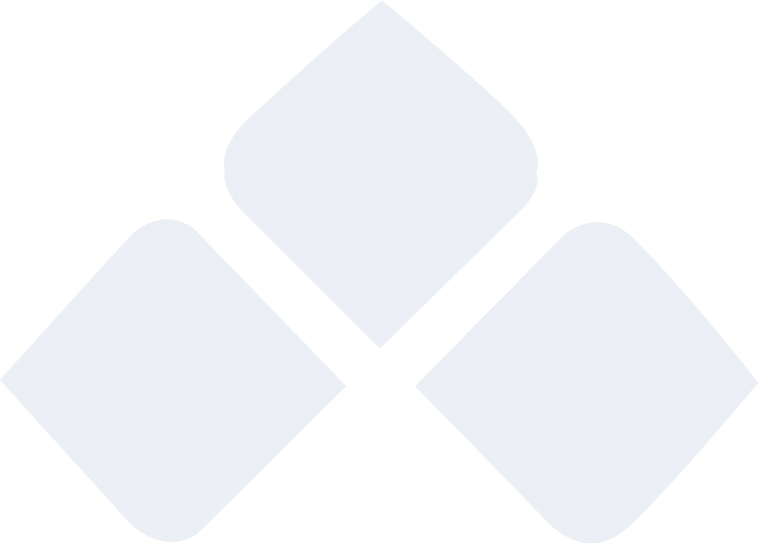 CLOVER LOGISTICS SRLAV. Córdoba 333, piso 6C1054AAC, Ciudad de Buenos Aires, ArgentinaTel. ./Fax  (54-11) 5218-5200 /  5258-2558 Al recibo del embarque descrito abajo, a CLOVER LOGISTICS SRL se le solicita y autoriza  actuar como agente del  embarcador, preparar  y emitir la Guía Aérea a nombre del firmante, consignar el embarque para transporte a destino o para otra organización de transporte de acuerdo a los términos de CLOVER LOGISTICS SRL incluyendo instrucciones de limitación de responsabilidad en el valor declarado para el transporte y preparar y ejecutar a nombre del embarcador cualquier documento requerido para exportar. Al recibo del embarque descrito abajo, a CLOVER LOGISTICS SRL se le solicita y autoriza  actuar como agente del  embarcador, preparar  y emitir la Guía Aérea a nombre del firmante, consignar el embarque para transporte a destino o para otra organización de transporte de acuerdo a los términos de CLOVER LOGISTICS SRL incluyendo instrucciones de limitación de responsabilidad en el valor declarado para el transporte y preparar y ejecutar a nombre del embarcador cualquier documento requerido para exportar. Al recibo del embarque descrito abajo, a CLOVER LOGISTICS SRL se le solicita y autoriza  actuar como agente del  embarcador, preparar  y emitir la Guía Aérea a nombre del firmante, consignar el embarque para transporte a destino o para otra organización de transporte de acuerdo a los términos de CLOVER LOGISTICS SRL incluyendo instrucciones de limitación de responsabilidad en el valor declarado para el transporte y preparar y ejecutar a nombre del embarcador cualquier documento requerido para exportar. EMBARCADOR:  DIRECCION: TELEFONO:  E-MAIL: CONTACTO: EMBARCADOR:  DIRECCION: TELEFONO:  E-MAIL: CONTACTO: EMBARCADOR:  DIRECCION: TELEFONO:  E-MAIL: CONTACTO: CONSIGNATARIO: TEL:ATTN:			CONSIGNATARIO: TEL:ATTN:			CONSIGNATARIO: TEL:ATTN:			NOTIFY: NOTIFY: NOTIFY: FORMA DE PAGOFLETE PAGADO EN ORIGENCOBRAR EN DESTINOEMBARCADOR SOLICITA SEGURO:       NO               SI EMBARCADOR SOLICITA SEGURO:       NO               SI EMBARCADOR SOLICITA SEGURO:       NO               SI ES MERCADERIA  PELIGROSA?               NO       X     SI – Según regulación internacional debe incluir declaración de mercadería peligrosa                                                                                                     NUMERO DE UN :Las reglas relacionadas a la responsabilidad de acuerdo a la Convención de Varsovia se aplican hasta donde las mismas tengas alcance  CLOVER LOGISTICS SRL no será responsable por daños consecuentes o incidentales, a menos que un valor más alto sea declarado y un cargo adicional pagado. Las responsabilidades de CLOVER LOGISTICS SRL están limitadas al monto indicado previamente en los “Términos y Condiciones”. La Guía Aérea no negociable esta sujeta  a los términos y condiciones contenido ahí. Vea el reverso de la Guía Aérea los “Términos y Condiciones del Contrato.CANTIDAD DE BULTOS:                             PESO BRUTO TOTAL: ES MERCADERIA  PELIGROSA?               NO       X     SI – Según regulación internacional debe incluir declaración de mercadería peligrosa                                                                                                     NUMERO DE UN :Las reglas relacionadas a la responsabilidad de acuerdo a la Convención de Varsovia se aplican hasta donde las mismas tengas alcance  CLOVER LOGISTICS SRL no será responsable por daños consecuentes o incidentales, a menos que un valor más alto sea declarado y un cargo adicional pagado. Las responsabilidades de CLOVER LOGISTICS SRL están limitadas al monto indicado previamente en los “Términos y Condiciones”. La Guía Aérea no negociable esta sujeta  a los términos y condiciones contenido ahí. Vea el reverso de la Guía Aérea los “Términos y Condiciones del Contrato.CANTIDAD DE BULTOS:                             PESO BRUTO TOTAL: ES MERCADERIA  PELIGROSA?               NO       X     SI – Según regulación internacional debe incluir declaración de mercadería peligrosa                                                                                                     NUMERO DE UN :Las reglas relacionadas a la responsabilidad de acuerdo a la Convención de Varsovia se aplican hasta donde las mismas tengas alcance  CLOVER LOGISTICS SRL no será responsable por daños consecuentes o incidentales, a menos que un valor más alto sea declarado y un cargo adicional pagado. Las responsabilidades de CLOVER LOGISTICS SRL están limitadas al monto indicado previamente en los “Términos y Condiciones”. La Guía Aérea no negociable esta sujeta  a los términos y condiciones contenido ahí. Vea el reverso de la Guía Aérea los “Términos y Condiciones del Contrato.CANTIDAD DE BULTOS:                             PESO BRUTO TOTAL: DIMENSIONES DE CADA BULTO:                                               MARCAS Y NROS.  DE BULTOS:  TIPO DE EMBALAJE:  DIMENSIONES DE CADA BULTO:                                               MARCAS Y NROS.  DE BULTOS:  TIPO DE EMBALAJE:  DIMENSIONES DE CADA BULTO:                                               MARCAS Y NROS.  DE BULTOS:  TIPO DE EMBALAJE:  DESCRIPCION DE LA MERCAERIA:  DESCRIPCION DE LA MERCAERIA:  DESCRIPCION DE LA MERCAERIA:  INSTRUCCIONES ESCPECIALES DEL EMBARCADOR:         DIRECCIÓN  /LUGAR/ HORA DE RETIRO DE LA MERCADERIA: INSTRUCCIONES ESCPECIALES DEL EMBARCADOR:         DIRECCIÓN  /LUGAR/ HORA DE RETIRO DE LA MERCADERIA: INSTRUCCIONES ESCPECIALES DEL EMBARCADOR:         DIRECCIÓN  /LUGAR/ HORA DE RETIRO DE LA MERCADERIA: Certifico que toda información contenida en esta instrucción es verdadera y correcta y que he leído y comprendido las instrucciones para la preparación de este documento. Entiendo las penas civiles y criminales, incluyendo decomisos y venta, puede ser impuesta por hacer declaraciones falsas o fraudulentas en esta declaración, al no dar la información solicitada o por la violación de las leyes de exportación:Certifico que toda información contenida en esta instrucción es verdadera y correcta y que he leído y comprendido las instrucciones para la preparación de este documento. Entiendo las penas civiles y criminales, incluyendo decomisos y venta, puede ser impuesta por hacer declaraciones falsas o fraudulentas en esta declaración, al no dar la información solicitada o por la violación de las leyes de exportación:Certifico que toda información contenida en esta instrucción es verdadera y correcta y que he leído y comprendido las instrucciones para la preparación de este documento. Entiendo las penas civiles y criminales, incluyendo decomisos y venta, puede ser impuesta por hacer declaraciones falsas o fraudulentas en esta declaración, al no dar la información solicitada o por la violación de las leyes de exportación:///NOMBRE DEL DECLARANTE: FECHA: NOMBRE DEL DECLARANTE: FECHA: NOMBRE DEL DECLARANTE: FECHA: 